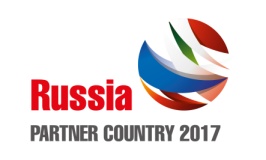 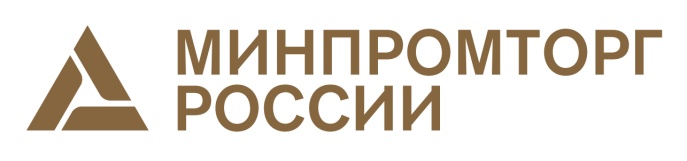 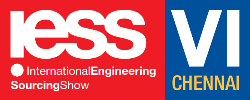 ДОГОВОР-ЗАЯВКА НА УЧАСТИЕв российской экспозициина Международной выставке высокотехнологичной продукции“INTERNATIONAL ENGINEERING SOURCING SHOW”,16-18 марта 2017 год, г.Ченнаи, Республика ИндияТехнический оператор: ООО «КонкордБизнесСервис», 127055, Москва, Тихвинский пер. д.11, стр.2 Тел./Факс: (495) 961-11-99 ОГРН 1027700482534, ИНН 7734147578  КПП 774301001 р/с 40702810511000260039 в АКБ «РОСЕВРОБАНК»(АО) г.Москвак/с 30101810445250000836 БИК 044525836Заполнить и отправить настоящую договор-заявку на e-mail: o.zibarova@concordgroup.ru  или v.novikov@concordgroup.ru   НЕ ПОЗДНЕЕ 20 января 2017 г.1. ИНФОРМАЦИЯ ОБ ОРГАНИЗАЦИИ-ПЛАТЕЛЬЩИКЕ*Полное наименование организацииСубъект Российской Федерации:Адрес организации:2. СОСТАВ ДЕЛЕГАЦИИ (представителей участника)*3. ВАРИАНТ УЧАСТИЯ (нужное отметить)*4. ИНФОРМАЦИЯ ОБ УЧАСТНИКЕ**:Реквизиты организации для выставления счета:5. ТЕМАТИКО-ЭКСПОЗИЦИОННЫЙ ПЛАН:*6. ПОРЯДОК ОПЛАТЫ6.1. Оплата участия производится на основании выставленного счета. Авансовый платеж в размере 100 %  должен быть оплачен  в течение пяти банковских дней со дня выставления  счета. В случае отказа от участия денежные средства не возвращаются согласно генеральным условиям участия 6.2. Услуги туристического обслуживания по организации поездки  заказываются отдельно  в соответствии с Формой 2, 2а и оплачиваются в течение 5 банковских дней со дня выставления счета. 6.3. Оплата производится в рублях.7. ОБЯЗАТЕЛЬСТВА СТОРОН7.1 Настоящим ДОГОВОРОМ-ЗАЯВКОЙ Экспонент  просит зарезервировать указанную услугу, и гарантирует оплатить ее в соответствии с настоящей заявкой. До обмена Сторонами оригиналами документов, факсимильная копия заявки имеет полную юридическую силу.7.2. Настоящий ДОГОВОР-ЗАЯВКА составлен в двух экземплярах, имеющих одинаковую юридическую силу, по одному для каждой стороны.7.3.  Одновременно с ДОГОВОРОМ-ЗАЯВКОЙ участник в обязательном порядке  подает:-  заполненную форму в каталог (ФОРМА 5) в формате Word. www:E-mail:Телефон:Факс:Контактное лицо:N п/пФИО (русский/английский)Должность (русский/английский)1.2.3.ПАКЕТ УЧАСТНИКАтип АПАКЕТ УЧАСТНИКАтип ВПАКЕТ УЧАСТНИКАтип СПлощадь 12 квадратных метров, с возможностью увеличения площади до 24 кв.метров за дополнительную плату, по запросу;Информационная стойка, 2 барных стула;Размещение фирменного наименования и/или логотипа компании на информационной стойке и/или элементах стендовой конструкции; Переговорный стол, 3 стула;Плазменная панель 1 шт с USB входом;2 буклетницы формата А4;Розетка 220 Вт.;Wi-FI подключение;Возможность демонстрации медиа-контента участника в мультимедийной зоне российской экспозиции;  Услуги профессиональных переводчиков в период проведения деловых переговоров и рабочих встреч;Размещения информации об участнике (название компании, логотип, адресный блок, контактное лицо, текст в размере до 100 слов) в каталоге российской экспозиции (на английском языке);Аккредитация трех представителей организации-участника с предоставлением постоянного пропуска на территорию выставочного центра на весь период работы выставки;Возможность проведения переговоров и деловых встреч в офисно-переговорной зоне;  Участие во всех мероприятиях деловой и культурной программы российской экспозиции, включая протокольные;Трансфер от базового отеля до выставочного комплекса, транспортное обслуживание по расписанию выездных мероприятий деловой программы;Организационно-техническое сопровождение мероприятий культурной и деловой программ;Возможность использования подсобных помещений для хранения раздаточных материалов.Площадь 6 квадратных метра, с возможностью увеличения площади до 8 кв.метров за дополнительную плату, по запросу;Информационная стойка, барный стул;Размещение наименования и логотипа компании на стенде; Стол, 2 стула;Витрина для размещения экспонатов;1 буклетница формата А4;Розетка 220 Вт.;Wi-FI подключение;Размещение фирменного наименования и/или логотипа компании на информационной стойке;Возможность демонстрации медиа-контента участника в мультимедийной зоне российской экспозиции;  Услуги  переводчика  в период проведения деловых переговоров и рабочих встреч;Размещения информации об участнике (название компании, логотип, адресный блок, контактное лицо, текст в размере до 100 слов) в каталоге российской экспозиции на английском языке;Аккредитация двух представителей организации с предоставлением постоянного пропуска на территорию выставочного центра на весь период работы выставки;Проведение переговоров и деловых встреч в офисно-переговорной зоне;  Участие во всех мероприятиях деловой и культурной программы российской экспозиции, включая протокольные;Трансфер от базового отеля до выставочного комплекса, транспортное обслуживание по расписанию выездных мероприятий деловой программы;Организационно-техническое сопровождение мероприятий культурной и деловой программ;Возможность использования подсобных помещений для хранения раздаточных материалов;Площадь по согласованию, но не менее 24 квадратных метра;Wi-FI подключение;Услуги  переводчика  в период проведения деловых переговоров и рабочих встреч;Размещения информации об участнике (название компании, логотип, адресный блок, контактное лицо, текст в размере до 100 слов) в каталоге российской экспозиции на английском языке;Аккредитация двух представителей организации с предоставлением постоянного пропуска на территорию выставочного центра на весь период работы выставки;Проведение переговоров и деловых встреч в офисно-переговорной зоне;  Участие во всех мероприятиях деловой и культурной программы российской экспозиции, включая протокольные;Трансфер от базового отеля до выставочного комплекса, транспортное обслуживание по расписанию выездных мероприятий деловой программы;Организационно-техническое сопровождение мероприятий культурной и деловой программ;Возможность использования подсобных помещений для хранения раздаточных материалов;СТОИМОСТЬ ПАКЕТА, СОГЛАСНО УСЛОВИЯМ УЧАСТИЯ:СТОИМОСТЬ ПАКЕТА, СОГЛАСНО УСЛОВИЯМ УЧАСТИЯ:СТОИМОСТЬ ПАКЕТА, СОГЛАСНО УСЛОВИЯМ УЧАСТИЯ:90 000.00 рублей35 000.00 рублейИндивидуальный расчетНДС не облагается.НДС не облагается.НДС не облагается.Контактное лицо (ФИО полностью):Контактные данные(телефон, электронная почта):ИНН:КПП:ОКВЭД:БИК:Расчетный счет:Корр. счет:в Банке№ п/пНазвание экспоната (разработки)Краткое описание экспоната (разработки)Форма представления(натурный образец, макет, презентация и т.д.)Участник:Технический оператор:Должность _________________________________________ДолжностьДиректор ООО «КонкордБизнесСервис»__________________________/_____________/(подпись)__________________________/Евневич Н.Г./(подпись)«____»____________________ 2017 г.   м.п.«____»____________________ 2017 г.   м.п.